Results of the questionnaire before the activity 1 European History of LearningFrance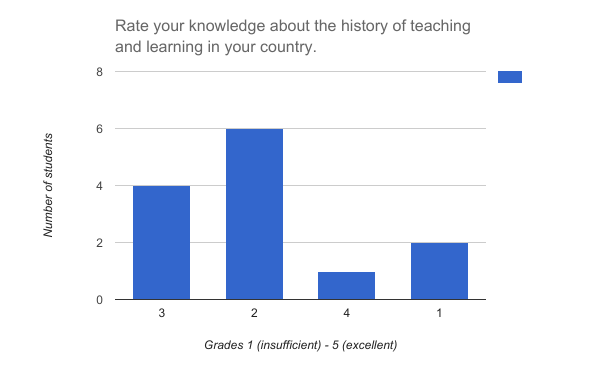 Average grade 2.31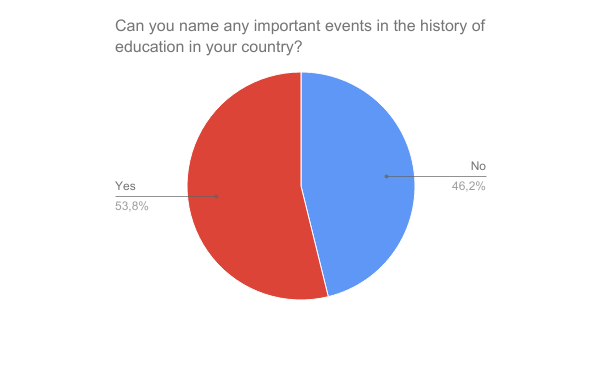 Those who answered positively named mostly only one event. The following events were named: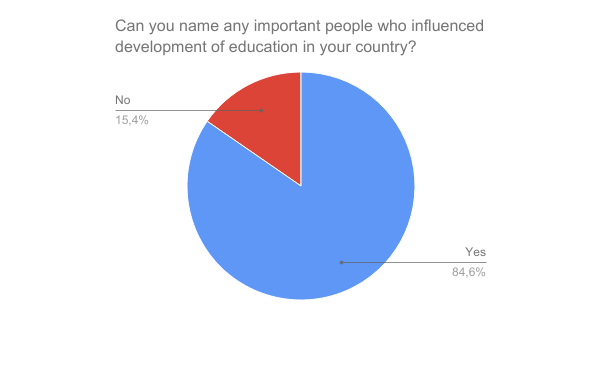 Those who answered positively named mostly only one person. The following people were named:Charlemagne (7 students)Jules Ferry (4 students)Napoleon (1 student)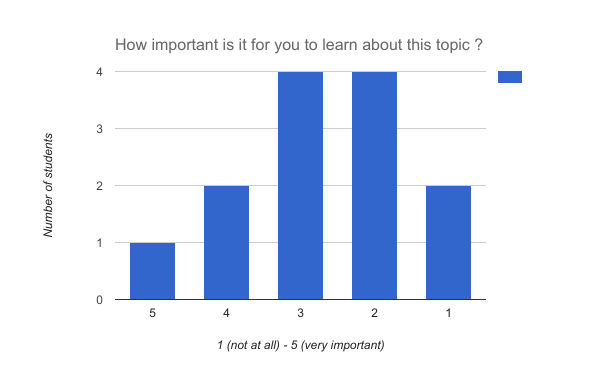 Average 2.69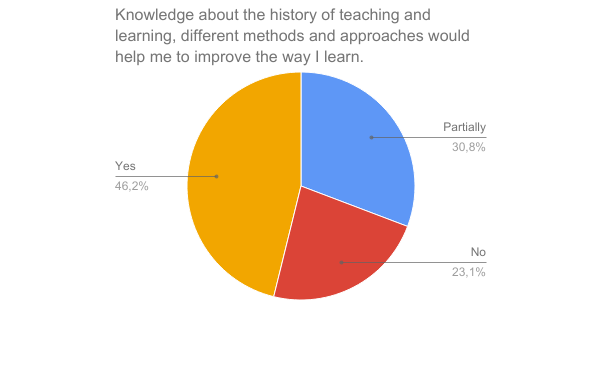 La Bastille l école laïque gratuite et obligatoire Jules ferrieEcole gratuite et obligatoire Ecole laïque et gratuite pour tousjules ferricharlemagne , napoleon 